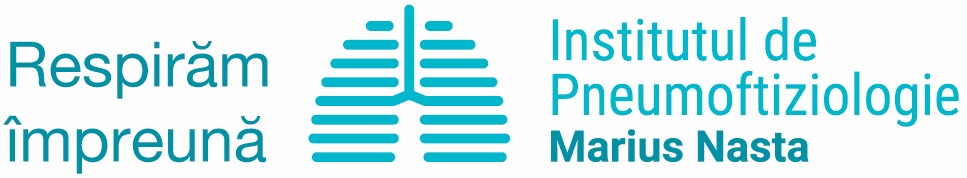 SECTIUNEAMODEL FORMULARE2021Formular nr.1OPERATOR ECONOMIC……………………….......    (denumirea/numele)SCRISOARE DE ÎNAINTARECătre..............................................................................(denumirea autorităţii contractante şi adresa completă)Ca urmare a invitaţiei de participare/anuntului publicitar înregistrat  sub nr. ..... ...din data de ..........., prin care suntem invitaţi să prezentăm ofertă în scopul atribuirii acordului-cadru de “Materiale sanitare”– cod CPV 33140000-3 Consumabile medicale (Rev.2), prin procedura de Negociere fara publicare prealabila  în baza prevederilor prevazute la art. 68, lit.f), art.69, alin.4 si art.104 alin.(1) lit.c) „ca o măsură strict necesară, atunci când perioadele de aplicare a procedurilor de licitaţie deschisă, licitaţie restrânsă sau negociere competitivă nu pot fi respectate din motive de extremă urgenţă, determinate de evenimente imprevizibile şi care nu se datorează sub nicio formă unei acţiuni sau inacţiuni a autorităţii contractante” din Legea nr. 98/2016,  privind achizițiile publice, cu modificările și completările, noi, ..........(denumirea/numele ofertantului) vă transmitem, alăturat, următoarele: 1. Coletul sigilat şi marcat în mod vizibil, conţinând: a) oferta b) documentele care însoţesc oferta.Avem speranţa că oferta noastră este corespunzătoare şi va satisface cerinţele dumneavoastră. Data completării................... Cu stimă,Ofertant...............................(semnătura autorizată)Formular nr.2OPERATOR ECONOMIC……………………….......    (denumirea/numele)Nr. …. / data ……ÎMPUTERNICIRENoi_______________________________( denumirea/numele ofertantului), avand sediul social în___________________________________ ( adresa completa), telefon _____________, fax ________________, înmatriculată la Registrul Comerţului sub nr. ___________________, CUI ______________, reprezentată legal prin _______________________________( nume, prenume) în calitate de ____________________(functie)                                            IMPUTERNICIM,prin prezenta, pe dl./d-na____________________________________ domiciliat(a) în _______________________________________________________(adresa completa) care se legitimeaza cu B.I./C.I. seria _____ nr.___________, CNP ___________________, eliberat de ___________________, la data de _____________, având funcţia de ___________________________, să ne reprezinte la procedura de ________________________, organizată de . …………………… în scopul atribuirii contractului de _____________________________________.   În îndeplinirea mandatului său mandatarul va avea următoarele drepturi :1. Să semneze toate actele şi documentele care emană de la subscrisa în legătură cu participarea la achizitia directa de ________________________________ .2. Să participe în numele subscrisei la procedura şi să semneze toate documentele rezultate pe parcursul şi/sau în urma desfăşurării procedurii.3. Să răspundă solicitărilor de clarificare  în timpul desfăşurării achizitiei directe.4. Să depună în numele subscrisei contestaţiile cu privire la prezenta procedura.Prin prezenta împuternicire, mandatarul nostru este pe deplin autorizat să angajeze răspunderea subscrisei cu privire la toate actele şi faptele ce decurg din participarea la achizitia directa.Notă : Împuternicirea va fi însoţită de o copie după actul de identitate al persoanei împuternicite (buletin de identitate, carte de identitate, paşaport – în termen de valabilitate).     Data                                                                           Denumirea mandantului        ____________                                    S.C.    ______________________________                                                                                           reprezentată prin                                                                                                Semnătura                                                                                       ____________________Formular nr.3OPERATOR ECONOMIC……………………….......    (denumirea/numele)FORMULAR DE OFERTĂCatre ........................................................................................................................(denumirea autoritatii contractante si adresa completa)Domnilor,1. Examinand documentatia de atribuire, subsemnatii, reprezentanti ai ofertantului _______________ (denumirea / numele ofertantului), ne oferim ca, in conformitate cu prevederile si cerintele cuprinse in documentatia mai sus mentionata, sa livram “Materiale sanitare”-LOT …….– cod CPV 33140000-3 Consumabile medicale (Rev.2),, pentru suma de……. / la un preţ de ……..………. Lei (se specifică fiecare sumă in litere si in cifre), la care se adauga taxa pe valoarea adaugata (cotă 19 %), in valoare de     …………….. Lei (suma in litere si in cifre).                                              .2. Ne angajam ca, in cazul in care oferta noastra este stabilita castigatoare a selecţiei de oferte, sa executăm lucrarile  pe care ni le-am asumat prin propunerea tehnică.3. Ne angajam sa mentinem aceasta oferta valabila pentru o durata de 120 de zile (durata in litere si cifre), respectiv pana la data de ___________________________  (ziua/luna/anul) si ea va ramane obligatorie pentru noi si poate fi acceptata oricand inainte de expirarea perioadei de valabilitate.4. Pana la incheierea si semnarea acordului cadru de achizitie publică de produse, aceasta ofertă, impreuna cu comunicarea transmisa de dumneavoastra, prin care oferta noastra este stabilita castigatoare a selecţiei de oferte, vor constitui un contract angajant intre noi.5. Alaturi de oferta de baza:_   depunem oferta alternativa, ale carei detalii sunt prezentate intr-un formular de oferta separat, marcat in mod clar „alternativa”;_  nu depunem oferta alternativa.(se bifeaza optiunea corespunzatoare)6. Intelegem ca nu sunteti obligati sa acceptati oferta cu cel mai scazut preţ sau orice alta oferta pe care o puteti primi, în condiţiile în care aceasta nu satisface cerinţele minimale obligatorii impuse de autoritatea contractantă pentru calificarea ofertanţilor şi pentru declararea conformităţii propunerilor tehnice sau în cazul în care nu satisface cerinţele de încadrare în valoarea maximală bugetată. Data _____/_____/__________________, in calitate de _____________________, legal autorizat sa semnezoferta pentru si in numele _____________________________________________________.(denumirea / numele operatorului economic ofertant - semnatura si stampila)OPERATOR ECONOMIC……………………….......    (denumirea/numele)Formular nr.3ACENTRALIZATOR PRETURI                                                                         LOT ………Termenul maxim de livrare nu va depasi termenul de 3 zile lucratoare de la data primirii comenzii.Subsemnatul ……………………………… în calitate de ………………………………………………, autorizat să semnez oferta pentru şi în numele …………………………………………………… (denumire ofertant).(denumirea/numele reprezentant ofertant) (semnatura)     OPERATOR ECONOMIC……………………….......    (denumirea/numele)Formular nr.4CENTRALIZATOR PRETURI IMBUNATATITE/NEGOCIATE                                                                         LOT ………Se va completa doar in cazul in care exista ofertanti cu preturi unitare egale. Preturile unitare reofertate/imbunatatite vor fi completate doar pentru produsele pentru care se face solicitarea. Nu se accepta preturi unitare cu 3 zecimale.Termenul maxim de livrare nu va depasi termenul de 3 zile de la data primirii comenzii.Subsemnatul ……………………………… în calitate de ………………………………………………, autorizat să semnez oferta pentru şi în numele …………………………………………………… (denumire ofertant).(denumirea/numele reprezentant ofertant) (semnatura)     Formular nr.5OPERATOR ECONOMIC……………………….......    (denumirea/numele)DECLARAŢIEprivind neincadrarea in art. 164 din Legea 98/2016Subsemnatul, .............. reprezentant împuternicit al ......................... (denumirea operatorului economic) în calitate de candidat/ofertant/ofertant asociat/terţ susţinător al candidatului/ofertantului, declar pe propria răspundere, sub sancţiunea excluderii din procedura de achiziţie publică şi sub sancţiunile aplicabile faptei de fals în acte publice, că nu mă aflu în situaţia prevăzută la art. 164 din Legea 98/2016, respectiv nu am fost condamnat prin hotărâre definitivă a unei instanţe judecătoreşti, pentru comiterea uneia dintre următoarele infracţiuni:   a) constituirea unui grup infracţional organizat, prevăzută de art. 367 din Legea nr. 286/2009 privind Codul penal, cu modificările şi completările ulterioare, sau de dispoziţiile corespunzătoare ale legislaţiei penale a statului în care respectivul operator economic a fost condamnat;   b) infracţiuni de corupţie, prevăzute de art. 289-294 din Legea nr. 286/2009, cu modificările şi completările ulterioare, şi infracţiuni asimilate infracţiunilor de corupţie prevăzute de art. 10-13 din Legea nr. 78/2000 pentru prevenirea, descoperirea şi sancţionarea faptelor de corupţie, cu modificările şi completările ulterioare, sau de dispoziţiile corespunzătoare ale legislaţiei penale a statului în care respectivul operator economic a fost condamnat;   c) infracţiuni împotriva intereselor financiare ale Uniunii Europene, prevăzute de art. 181 -185 din Legea nr. 78/2000, cu modificările şi completările ulterioare, sau de dispoziţiile corespunzătoare ale legislaţiei penale a statului în care respectivul operator economic a fost condamnat;   d) acte de terorism, prevăzute de art. 32-35 şi art. 37-38 din Legea nr. 535/2004 privind prevenirea şi combaterea terorismului, cu modificările şi completările ulterioare, sau de dispoziţiile corespunzătoare ale legislaţiei penale a statului în care respectivul operator economic a fost condamnat;   e) spălarea banilor, prevăzută de art. 29 din Legea nr. 656/2002 pentru prevenirea şi sancţionarea spălării banilor, precum şi pentru instituirea unor măsuri de prevenire şi combatere a finanţării terorismului, republicată, cu modificările ulterioare, sau finanţarea terorismului, prevăzută de art. 36 din Legea nr. 535/2004, cu modificările şi completările ulterioare, sau de dispoziţiile corespunzătoare ale legislaţiei penale a statului în care respectivul operator economic a fost condamnat;   f) traficul şi exploatarea persoanelor vulnerabile, prevăzute de art. 209-217 din Legea nr. 286/2009, cu modificările şi completările ulterioare, sau de dispoziţiile corespunzătoare ale legislaţiei penale a statului în care respectivul operator economic a fost condamnat;   g) fraudă, în sensul articolului 1 din Convenţia privind protejarea intereselor financiare ale Comunităţilor Europene din 27 noiembrie 1995.Subsemnatul declar că informaţiile furnizate sunt complete şi corecte în fiecare detaliu şi înţeleg că autoritatea contractantă are dreptul de a solicita, în scopul verificării şi confirmării declaraţiilor, orice documente doveditoare de care dispun.Subsemnatul declar că informaţiile furnizate sunt complete şi corecte în fiecare detaliu şi înţeleg ca autoritatea contractantă are dreptul de a solicita, în scopul verificării şi confirmării declaraţiilor, orice documente doveditoare de care dispun.Înţeleg ca în cazul în care această declaraţie nu este conformă cu realitatea sunt pasibil de încălcarea prevederilor legislaţiei penale privind falsul în declaraţii.Data completăriiOperator economic,................................. (semnătură autorizată)Nota: se solicita atat ofertantului asociat, subcontractantului cat si tertului sustinator Formular nr. 6OPERATOR ECONOMIC .........................................
     (denumirea/numele) DECLARAŢIE*
privind neîncadrarea în situaţiile prevăzute la art. 165 şi art. 167 din Legea nr. 98 /2016	1. Subsemnatul(a) ..................................................... (Nume / prenume), reprezentant al .............................. (denumirea, numele operatorului economic), în calitate de ofertant/candidat/concurent la achizitia directa de ................................. (se menţionează procedura) pentru atribuirea contractului de achiziţie publică având ca obiect ..................................................... (denumirea p lucrării şi codul CPV ..............................), la data de ............................... (zi/lună/an), organizată de ...................................................... (denumirea autorităţii contractante), declar pe propria răspundere că nu mi-am încălcat obligațiile privind plata impozitelor,taxelor sau a contribuțiilor la bugetul general consolidat.2. Subsemnatul(a) ..................................................... (Nume/prenume), reprezentant al ............................. (denumirea, numele operatorului economic)) declar, de asemenea, pe propria răspundere căa) nu am încălcat obligațiile stabilite potrivit art. 51 (aferente reglementărilor obligatorii în domeniile mediului, social și al relațiilor de muncă, stabilite prin legislația adoptată la nivelul Uniunii Europene, legislația națională, prin acorduri colective sau prin tratatele, convențiile și acordurile internaționale în aceste domenii);b) nu mă aflu în procedura insolvenței sau în lichidare, în supraveghere judiciară sau în încetarea activității;c) nu am comis o abatere profesională gravă care să pună în discuție integritatea societăţii pe care o reprezint, în sensul prevăzut la alin. (3) şi (4) ale art. 167;d) nu am încheiat cu alți operatori economici acorduri care vizează denaturarea concurenței în cadrul sau în legătură cu procedura în cauză;e) nu mă aflu într-o situație de conflict de interese în cadrul sau în legătură cu procedura în cauză;f) participarea anterioară a societăţii pe care o reprezint la pregătirea procedurii de atribuire nu a condus la o distorsionare a concurenței;;g) nu mi-am încălcat, în mod grav sau repetat, obligațiile principale ce-mi reveneau în cadrul unui contract de achiziții publice / al unui contract de achiziții sectoriale sau al unui contract de concesiune încheiate anterior, iar eventualele încălcări ale obligaţiilor mele nu au dus la încetarea anticipată a respectivului contract, plata de daune-interese sau alte sancțiuni comparabile;h) am prezentat, în forma corectă şi completă, informaţiile solicitate de autoritatea contractantă, în scopul verificării absenței motivelor de excludere sau al îndeplinirii criteriilor de calificare și selecție şi sunt în măsură să prezint documente justificative, în acest sens, dacă vor fi solicitate;i) nu am încercat să influențez, în mod nelegal, procesul decizional al autorității contractante, să obțin informații confidențiale care mi-ar putea conferi avantaje nejustificate în cadrul procedurii de atribuire şi nici nu am furnizat, din neglijență, informații eronate care pot avea o influență semnificativă asupra deciziilor autorității contractante privind excluderea societăţii pe care o reprezint din procedura de atribuire, selectarea societăţii pe care o reprezint sau atribuirea contractului de achiziție publică / acordului-cadru către societatea pe care o reprezint.Subsemnatul declar că informaţiile furnizate sunt complete şi corecte în fiecare detaliu şi înţeleg că autoritatea contractantă are dreptul de a solicita, în scopul verificării şi confirmării declaraţiilor, orice documente doveditoare de care dispun. Înţeleg că, în cazul în care această declaraţie nu este conformă cu realitatea, sunt pasibil de încălcarea prevederilor legislaţiei penale privind falsul în declaraţii.Data completarii………………………                                                                                                  Operator economic,                                                                                                    ...............................
                                                                                  (semnătură autorizată si stampilă)Formular nr. 7OPERATOR ECONOMIC……………………….......    (denumirea/numele)Declaratieprivind neîncadrarea în prevederile art. 60 din Legea nr. 98 / 2016 privind achiziţiile publiceSubsemnatul ……………………….., (Nume / prenume), reprezentant legal / împuternicit al operatorului economic ………….……. (denumirea, numele operatorului economic) participant la procedura de atribuire a contractului de ……………………….……. (denumirea contractului) în calitate de ofertant (ofertant asociat / terţ susţinător / subcontractant), prin prezenta, declar pe propria răspundere, cunoscând prevederile art. 326 din Noul Cod penal privind falsul în declaratii, că în cadrul societăţii pe care o reprezint (în cadrul consiliului de administratie / al organului de conducere sau de supervizare a acestuia, şi / sau în calitate de actionari ori asociati), nu se regăsesc persoane care acționează în numele autorității contractante, care sunt implicate în desfășurarea procedurii de atribuire sau care pot influența rezultatul acesteia, care au, în mod direct sau indirect, un interes financiar, economic sau un alt interes personal, care ar putea fi perceput ca element de natură a compromite imparțialitatea ori independența lor în contextul procedurii de atribuire.Totodată, subsemnatul, declar pe propria răspundere că, în cadrul societăţii pe care o reprezint, nu se regăsesc persoane care sunt soţ / soţie, rudă sau afin până la gradul al doilea inclusiv ori care se află în relaţii comerciale cu urmatoarele persoane care deţin funcţie de decizie în autoritatea contractantă Institutul de Pneumoftiziologie Marius Nasta cu privire la organizarea, derularea şi finalizarea procedurii de atribuire (respectiv toate persoanele care aprobă / semnează documente emise în legătură cu sau pentru procedura de atribuire, inclusiv persoanele care aprobă bugetul aferent autorităţii contractante, necesar finanţării contractelor de achiziţie publică):Manager -S.L Dr. Mahler Boca Beatrice, Director Medical- Dr. Gina Ana Ciolan, Director Ingrijiri- As. Daniela Trandafir,  Director Financiar-Contabil- Ec. Jarca Costel, Responsabili CFPP -Achim  Rodica, Betea Iuliana, Consilier juridic -Alina Degeratu, Sef Birou Achizitii Publice, Contractare -Ec. Irina Ciupea.Declar, de asemenea, faptul că am luat cunoştinţă despre sanctiunea prevăzută de art. 60 din Legea nr. 98/2016 privind achiziţiile publice.Data completării…………………………                                                                                                  Operator economic,                                                                                                    ...............................
                                                                                  (semnătură autorizată si stampilă)Formular nr. 8OPERATOR ECONOMIC……………………….......    (denumirea/numele)DECLARATIE PRIVIND CONFORMITATEA PROPUNERII TEHNICE CU  SPECIFICAŢIILE CAIETULUI DE SARCINISubsemnatul……………………..(numele şi prenumele in clar ale persoanei autorizate)................,reprezentant împuternicit al...................(denumirea/numele ofertantului)..................., declar ca propunerea tehnica ofertata, respecta integral cerinţele din Caietul de Sarcini.Data completării							 Operator economic,.................................							(semnătură autorizată şi stampila)					                    .....................................................Formular nr. 9OPERATOR ECONOMIC……………………….......    (denumirea/numele)INFORMAŢII GENERALE1. Denumirea/numele:2. Codul fiscal:3. Adresa sediului central:4. Telefon:Fax:E-mail:5. Certificatul de înmatriculare/înregistrare ...................................(numărul înmatriculare/inregistrare, data)6. Obiectul de activitate, pe domenii: __________________________ (în conformitate cu prevederile din statutul propriu)6.1. Activităţi CAEN pentru care există autorizare..................................(se va solicita după caz, certificatul constatator conform căruia operatorul economic îndeplineşte condiţiile de funcţionare specifice pentru activitatea CAEN în care se înscrie obiectul contractului de achiziţie)7. Birourile filialelor/sucursalelor locale, dacă este cazul: 1._______________________________________________________(adrese complete, telefon/fax, certificate de inmatriculare/inregistrare)2._______________________________________________________3._______________________________________________________8. Principala piaţă a afacerilor :9. Cifra de afaceri globală pe ultimii 3 ani :10. Contul nr._____________________________________ deschis la banca_________________11. Contul nr._____________________________________ deschis la TREZORERIA STATULUI.Operator economic(Semnătură autorizată)Formular nr. 10OPERATOR ECONOMIC……………………….......    (denumirea/numele)DECLARAŢIEpe propria raspundere privind respectarea legislatiei de securitate si sanatatein munca privind protectia munciiSubsemnatul ……………………………………….. (nume şi prenume în clar a persoanei autorizate), reprezentant al ………………………..(denumirea ofertantului) declar pe propria răspundere, sub sancţiunea excluderii din procedură şi a sancţiunilor aplicate faptei de fals în acte publice, că la elaborarea ofertei am ţinut cont de toate obligaţiile referitoare la condiţiile de muncă şi de securitatea şi sănătatea muncii pentru activităţile ce se vor desfăşura pe parcursul îndeplinirii acordului cadru de “Materiale sanitare”, incheiat cu Institutul de Pneumoftiziologie Marius Nasta in conformitate cu prevederile Legii securităţii şi sănătăţii în muncă nr. 319/2006 şi ale celorlalte reglementări din domeniul securităţii şi sănătăţii în muncă aplicabile.   Data completării …..................(ziua, luna anul).Ofertant ………………..………...................... (numele persoanei autorizate şi semnătura)Formular nr. 11OPERATOR ECONOMIC……………………….......    (denumirea/numele)PROPUNERE TEHNICALOT …….Data completării …..................(ziua, luna anul).Ofertant ………………..………...................... (numele persoanei autorizate şi semnătura)Nr.crt.Denumire ProdusU/MPret unitarCantitate minima 4 luniCantitate maxima 4 luniValoare fara TVA min/4 luniValoare fara TVA max/4 luniTermen livrare1.2. ……Nr.crt.Denumire ProdusU/MPret unitarCantitate minima 4 luniCantitate maxima 4 luniValoare fara TVA min/4 luniValoare fara TVA max/4 luniTermen livrare1.2. ……AnulCifra de afaceri anuală (la 31 dec.)leiCifra de afaceri anuală (la 31 dec.)echivalent euro202020192018Media anuală a cifrei de afaceri globală:Nr.crtSpecificatii tehnice solicitate de autoritatea contractantaSpecificatii tehnice produse ofertateObservatii